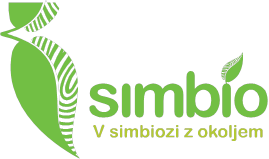 DOKUMENTACIJA V ZVEZI Z ODDAJO JAVNEGA NAROČILA  (V NADALJEVANJU RAZPISNA DOKUMENTACIJA)VSEBINA DOKUMENTACIJE V ZVEZI Z ODDAJO JAVNEGA NAROČILA (V NADALJEVANJU RAZPISNA DOKUMENTACIJA)Navodila ponudnikom za izdelavo ponudbe Ponudbena dokumentacija - obrazci in vzorci Podatki o ponudniku - OBR 1Ponudba - OBR 2Izjava za pridobitev podatkov iz uradnih evidenc za pravno in fizično osebo – OBR 3 Izjava o posredovanju podatkov - OBR 4Izjava o izvajanju del s podizvajalci - OBR 5Seznam podizvajalcev - OBR 5.1Podatki o podizvajalcu - OBR 5.2Soglasje podizvajalca (za neposredno plačilo) - OBR 5.3Ponudnikovo pooblastilo za izvajanje neposrednih plačil podizvajalcem - OBR 5.4Izjava o sposobnosti za izvedbo posla - OBR 6Izjava o dostavi blaga – OBR 7Vzorec okvirnega sporazuma  - OBR 8Vzorec garancije za dobro izvedbo obveznosti iz okvirnega sporazuma - OBR 9Priloge Ponudbeni predračun – potrošni material za baliranje odpadkov (OBR 2.1) – v Excel Ponudbeni predračun – PVC metalurgija (OBR 2.2) – v Excel Povzetek predračuna za javno odpiranje ponudb v e-JN (v Word)3.3. Obrazec ESPD (v xml.)1. NAVODILA PONUDNIKOM ZA IZDELAVO PONUDBE1.NAROČNIKTo naročilo izvaja SIMBIO d. o. o., Teharska cesta 49, 3000 Celje (v nadaljevanju: naročnik). Naročnik vabi vse zainteresirane ponudnike, da predložijo ponudbo, skladno z zahtevami iz dokumentacije v zvezi z oddajo javnega naročila (v nadaljevanju: razpisne dokumentacije). Kot ponudnik lahko na javnem naročilu kandidira vsaka pravna ali fizična oseba, ki je registrirana za dejavnost, ki je predmet javnega naročila in ima za opravljanje te dejavnosti vsa predpisana dovoljenja.  OZNAKA IN PREDMET JAVNEGA NAROČILAOznaka: 27/JN-2020/BPredmet: Dobava potrošnega materiala za baliranje odpadkov in PVC metalurgija  Naročilo je razdeljeno na dva (2) sklopa, in sicer:Sklop št. 1: Potrošni material za baliranje odpadkov  Sklop št. 2: PVC metalurgijaPodrobnejša specifikacija naročila je razvidna iz popisa potrošnega materiala po sklopih v okviru Ponudbenih predračunov – v Excel (OBR 2.1 in 2.2). NAČIN ODDAJE JAVNEGA NAROČILAZa oddajo predmetnega javnega naročila se v skladu s 40. členom Zakona o javnem naročanju (Ur. l. RS, št. 91/15 in 14/18; v nadaljevanju besedila: ZJN-3) izvede odprti postopek. Ponudnik lahko odda ponudbo za en ali oba sklopa. Ponudnik v obrazcu »Enotni evropski dokument v zvezi z oddajo javnega naročila – ESPD« (v nadaljevanju: ESPD) navede, za kateri sklop se prijavlja. Kadar to ne bo izrecno označeno, bo naročnik štel, da se ponudnik prijavlja na sklop, za katerega je izpolnil obrazec Ponudbeni predračun – v Excel: OBR 2.1 in/ali 2.2. Za vsakega od sklopov se zahteva neobstoj vseh razlogov za izključitev, ki so navedeni v točki 7 teh navodil. Ostale zahteve naročnika (pogoji za sodelovanje in zahteve, določene v drugih delih navodil ponudnika za pripravo ponudbe) morajo ponudniki izpolnjevati, kot so zapisani za posamezni sklop. Naročnik bo izbral najugodnejšega ponudnika na podlagi meril za izbiro za posamezni sklop in oddal naročilo po posameznem sklopu. Naročnik bo na podlagi pogojev in meril za posamezni sklop, določenih v razpisni dokumentaciji, izbral ponudnika, s katerim bo sklenil okvirni sporazum. Okvirni sporazum se bo sklenil za posamezni sklop z enim (1) dobaviteljem za obdobje štirih (4) let.OSNOVNI PODATKI O JAVNEM NAROČILUDOSTOP DO RAZPISNE DOKUMENTACIJERazpisna dokumentacija je na voljo brezplačno in je dostopna na spletni strani naročnika: https://www.simbio.si/javne-objave-narocila. Gospodarski subjekti lahko zahtevajo dodatne informacije na Portalu javnih naročil.  Ponudnik prevzame vse stroške, vezane na izdelavo oz. predložitev ponudbe. Naročnik teh stroškov ne krije v nobenem primeru, ne glede na postopek oz. rezultat postopka javnega naročila.2.PRAVNA PODLAGA Naročnik izvaja postopek oddaje javnega naročila na podlagi veljavnega zakona in podzakonskih aktov, ki urejajo javno naročanje, v skladu z veljavno zakonodajo, ki ureja področje javnih financ ter področje, ki je predmet javnega naročila.3.DOPUSTNA PONUDBA Dopustna ponudba bo tista, ki jo bo predložil ponudnik, za katerega ne bodo obstajali razlogi za izključitev in ki bo izpolnjeval pogoje za sodelovanje, njegova ponudba bo ustrezala potrebam in zahtevam naročnika, določenim v tehnični specifikaciji in v dokumentaciji v zvezi z oddajo javnega naročila, ki bo prispela pravočasno, in pri njej ne bo dokazano nedovoljeno dogovarjanje ali korupcija, naročnik pa je ne bo ocenil za neobičajno nizko in cena ne bo presegala naročnikovih zagotovljenih sredstev.4.PRIPRAVA PONUDBENE DOKUMENTACIJE Ponudnik pripravi ponudbo na obrazcih za pripravo ponudbe, ki so sestavni del razpisne dokumentacije in priloži zahtevana dokazila, kjer je to zahtevano. pod razdelek „PREDRAČUN” se predloži obrazec Povzetek predračuna (obrazec, ki se uporabi za javno odpiranje ponudb v informacijskem sistemu e-JN), ki je sestavni del razpisne dokumentacije pod prilogo.pod razdelek „ESPD” se predloži izpolnjen obrazec »ESPD« za samostojnega ponudnika oz. vodilnega ponudnika v primeru skupne ponudbe oz. glavnega ponudnika v primeru ponudbe s podizvajalci.pod razdelek „ESPD - sodelujoči” se predložijo izpolnjeni obrazci »ESPD« od sodelujočih gospodarskih subjektov. pod razdelek »DRUGI DOKUMENTI« naloži ponudnik vse ostale dokumente (v pdf. obliki)Podatki o ponudniku (OBR-1)Ponudba (OBR-2)Predračun za sklop št. 1 (OBR-2.1) in/aliPredračun za sklop št. 2 (OBR-2.2) Izjava o izvajanju del s podizvajalci (OBR-5)Seznam podizvajalcev (OBR-5.1) (v primeru, da ponudba vključuje podizvajalce)  Podatki o podizvajalcu (OBR-5.2) (v primeru, da ponudba vključuje podizvajalce)  Soglasje podizvajalca (za neposredno plačilo) (OBR 5.3) (v primeru, da ponudba vključuje podizvajalce in le-ti zahtevajo neposredno plačilo)  Ponudnikovo pooblastilo za izvajanje neposrednih plačil podizvajalcem (OBR-5.4) (v primeru, da ponudba vključuje podizvajalce in le-ti zahtevajo neposredno plačilo)  Izjava o sposobnosti za izvedbo posla (OBR-6)Izjava o dostavi blaga (OBR-7)Vzorec okvirnega sporazuma – parafiran in žigosan (OBR-8)Vzorec garancije za dobro izvedbo obveznosti iz okvirnega sporazuma – parafiran in žigosan (OBR-9)5.ODDAJA PONUDBE V SISTEMU E-JNPonudnik ponudbeno dokumentacijo odda na način, da po registraciji oziroma prijavi v sistem e-JN na naslovu: https://ejn.gov.si/eJN2 pri predmetnem javnem naročilu izbere opcijo »Sodeluj na javnem naročilu«, s čimer se odpre stran za pripravo ponudbe. Po vnosu podatkov in dokumentov, podatke in dokumentacijo shrani v sistemu in jo odda s kvalificiranim elektronskim podpisom.Podrobna navodila v zvezi z načinom priprave in oddaje ponudbe so navedena v Navodilih za uporabo informacijskega sistema za uporabo funkcionalnosti elektronske oddaje ponudb e-JN: PONUDNIKI (v nadaljevanju: Navodila za uporabo e-JN), ki so del te razpisne dokumentacije in so objavljena na spletnem naslovu https://ejn.gov.si/eJN2.Ponudnik se mora pred oddajo ponudbe registrirati na spletnem naslovu https://ejn.gov.si/eJN2, v skladu z Navodili za uporabo e-JN. Če je ponudnik že registriran v informacijski sistem e-JN, se v aplikacijo prijavi na istem naslovu.Uporabnik ponudnika, ki je v informacijskem sistemu e-JN pooblaščen za oddajanje ponudb, ponudbo odda s klikom na gumb »Oddaj«. Informacijski sistem e-JN ob oddaji ponudb zabeleži identiteto uporabnika in čas oddaje ponudbe. Uporabnik z dejanjem oddaje ponudbe izkaže in izjavi voljo v imenu ponudnika oddati zavezujočo ponudbo (18. člen Obligacijskega zakonika - Uradni list RS, št. 97/07 – uradno prečiščeno besedilo, 64/16 – odl. US in 20/18 – OROZ631). Z oddajo ponudbe je le-ta zavezujoča za čas, naveden v ponudbi, razen če jo uporabnik ponudnika umakne ali spremeni pred potekom roka za oddajo ponudb.Ponudba se šteje za pravočasno oddano, če jo naročnik prejme preko sistema e-JN https://ejn.gov.si/eJN2 najkasneje do 19. 10. 2020  do 9.00 ure. Za oddano ponudbo se šteje ponudba, ki je v informacijskem sistemu e-JN označena s statusom »ODDANO«.Ponudnik lahko do roka za oddajo ponudb svojo ponudbo umakne ali spremeni. Če ponudnik v informacijskem sistemu e-JN svojo ponudbo umakne, se šteje, da ponudba ni bila oddana in je naročnik v sistemu e-JN tudi ne bo videl. Če ponudnik svojo ponudbo v informacijskem sistemu e-JN spremeni, je naročniku v tem sistemu odprta zadnja oddana ponudba. Po preteku roka za predložitev ponudb, ponudbe ne bo več mogoče oddati.6.DODATNA POJASNILA RAZPISNE DOKUMENTACIJE Dodatna pojasnila o vsebini razpisne dokumentacije sme ponudnik zahtevati izključno preko Portala javnih naročil.Naročnik bo pisno preko Portala za javna naročila odgovoril na vsa vprašanja v zvezi z javnim naročilom, najkasneje šest (6) dni pred rokom za oddajo ponudb, pod pogojem, da so vprašanja postavljena doroka za postavljanje vprašanj, ki ga je naročnik določil v obvestilu o naročilu na Portalu javnih naročil. Na zahteve za pojasnila oziroma druga vprašanja v zvezi z naročilom, zastavljena po tem roku naročnik ne bo odgovarjal. Pred potekom roka za oddajo ponudb lahko naročnik dopolni razpisno dokumentacijo. Vse spremembe in dopolnitve razpisne dokumentacije bo naročnik podal najkasneje šest (6) dni pred rokom za oddajo ponudb. Vsaka taka dopolnitev bo sestavni del razpisne dokumentacije in bo posredovana preko Portala javnih naročil. Naročnik bo po potrebi podaljšal rok za oddajo ponudb, da bo ponudnikom omogočil upoštevanje dopolnitev. S premaknitvijo roka za oddajo ponudb se pravice in obveznosti naročnika in ponudnikov vežejo na nove roke, ki posledično izhajajo iz podaljšanega roka za oddajo ponudb.Naročnik sme v skladu s 67. členom ZJN-3 spremeniti ali dopolniti razpisno dokumentacijo. Tovrstne spremembe in dopolnitve bo naročnik izdal v obliki dodatkov k razpisni dokumentaciji in/ali dodatnih pojasnilih na Portalu javnih naročil. Vsak dodatek in pojasnilo k razpisni dokumentaciji postane sestavni del razpisne dokumentacije. Naročnik opozarja ponudnike, da so tudi odgovori na vprašanja, ki bodo objavljeni na portalu javnih naročil sestavni del razpisne dokumentacije za ta postopek. Ponudniki morajo morebitna vprašanja in zahteve za pojasnila razpisne dokumentacije zastavljati v slovenskem jeziku. Na vprašanja, ki ne bodo zastavljena v slovenskem jeziku, naročnik ne bo odgovarjal. Naročnik bo na vprašanja odgovarjal v slovenskem jeziku. Po javnem odpiranju ponudb bo kontaktna oseba naročnika vsa obvestila, zahteve in dopustne dopolnitve pravočasno prispelih ponudb ter druge informacije o javnem naročilu, pošiljala po elektronski pošti kontaktni osebi ponudnika navedeni v ponudbi ali po pošti na naslov ponudnika ali preko informacijskega sistema e-JN na spletnem naslovu https://ejn.gov.si/.7.UGOTAVLJANJE SPOSOBNOSTI ZA SODELOVANJE V POSTOPKU ODDAJE JAVNEGA NAROČILA IN DOKAZILAPonudnik mora izpolnjevati vse v tej točki navedene pogoje.Za ugotavljanje sposobnosti mora ponudnik izpolnjevati pogoje skladno z določbami ZJN-3 in pogoje, ki so določeni v tej razpisni dokumentaciji. Za ugotavljanje sposobnosti mora ponudnik izpolniti in priložiti ter podpisati obrazec Enotni evropski dokument (v nadaljevanju: obrazec ESPD), ki je priloga te razpisne dokumentacije. Če se ponudnik pri izkazovanju svoje sposobnosti sklicuje na druge gospodarske subjekte, mora obrazec ESPD predložiti tudi zanje. Enako velja v primeru, če ponudnik sodeluje s partnerji (skupna ponudba) ali podizvajalci. Obrazec ESPD ponudnik posreduje ločeno zase kot ponudnika in ločene obrazce ESPD za vsakega od sodelujočih gospodarskih subjektov v ponudbi. Obrazec ESPD predstavlja uradno izjavo gospodarskega subjekta, da ne obstajajo razlogi za izključitev in da izpolnjuje pogoje za sodelovanje, hkrati pa zagotavlja ustrezne informacije, ki jih zahteva naročnik. Poleg tega je v obrazcu ESPD naveden uradni organ ali tretja oseba, odgovorna za izdajo dokazil, vključuje pa tudi uradno izjavo o tem, da bo gospodarski subjekt na zahtevo in brez odlašanja sposoben predložiti ta dokazila.Ponudnik preko spletne strani http://www.enarocanje.si/_ESPD/  uvozi naročnikov obrazec ESPD, ki je na voljo kot priloga razpisne dokumentacije na portalu www.enarocanje.si, na mestu, kjer je objavljena razpisna dokumentacija, ter v njega neposredno vnese zahtevane podatke.Izpolnjen in podpisan ESPD mora biti v ponudbi priložen za vse gospodarske subjekte, ki v kakršni koli vlogi sodelujejo v ponudbi (ponudnik, sodelujoči ponudniki v primeru skupne ponudbe, gospodarski subjekti, na katerih kapacitete se sklicuje ponudnik in podizvajalci).Ponudnik, ki v sistemu e-JN oddaja ponudbo, naloži svoj ESPD v razdelek »ESPD – ponudnik«, ESPD ostalih sodelujočih pa naloži v razdelek »ESPD – ostali sodelujoči«. Ponudnik, ki v sistemu e-JN oddaja ponudbo, naloži elektronsko podpisan ESPD v xml. obliki ali nepodpisan ESPD v xml. obliki, pri čemer se v slednjem primeru v skladu Splošnimi pogoji uporabe informacijskega sistema e-JN šteje, da je oddan pravno zavezujoč dokument, ki ima enako veljavnost kot podpisan.Za ostale sodelujoče ponudnik v razdelek »ESPD – ostali sodelujoči« priloži podpisane ESPD v pdf. obliki, ali v elektronski obliki podpisan xml.Gospodarski subjekt lahko v tem postopku ponovno uporabi obrazec ESPD, ki je bil že uporabljen v enem izmed prejšnjih postopkov javnega naročanja, in sicer v primeru da so navedene informacije točne in ustrezne ter v skladu z naročnikovimi zahtevami za predmetno javno naročilo.Naročnik lahko ponudnike kadarkoli med postopkom pozove, da predložijo vsa dokazila ali del dokazil v zvezi z navedbami v obrazcu ESPD.Naročnik lahko pred oddajo javnega naročila od ponudnika, kateremu se je odločil oddati javno naročilo, zahteva, da predloži najnovejša dokazila v skladu s 77. členom ZJN-3, po potrebi pa tudi v skladu z 78. členom ZJN-3. Naročnik lahko pozove ponudnike, da dopolnijo ali pojasnijo potrdila, predložena v skladu s 77. in 78. členom tega zakona. Podatke, ki se vodijo v uradnih evidencah in ponudnik za njih ni predložil dokazila sam, lahko naročnik namesto v uradni evidenci preveri v enotnem informacijskem sistemu, ki predstavlja zbirko podatkov o ponudnikih ter njihovih ponudbah in ga vodi ministrstvo, pristojno za javna naročila, če ponudnik v tem sistemu naročnika izkazljivo potrdi.Če država članica ali tretja država dokumentov in potrdil ne izdaja ali če ti ne zajemajo vseh primerov iz prvega in drugega odstavka ter b) točke četrtega in b) točke šestega odstavka 75. člena ZJN-3, jih je mogoče nadomestiti z zapriseženo izjavo, če ta v državi članici ali tretji državi ni predvidena, pa z izjavo določene osebe, dano pred pristojnim sodnim ali upravnim organom, notarjem ali pred pristojno poklicno ali trgovinsko organizacijo v matični državi te osebe ali v državi, v kateri ima sedež gospodarski subjekt.RAZLOGI ZA IZKLJUČITEV A1. Razlogi, povezani s kazenskimi obsodbamiNaročnik bo iz sodelovanja v postopku javnega naročanja izključil ponudnika, če bo pri preverjanju v skladu z ZJN-3 ugotovil ali bil drugače seznanjen, da je bila ponudniku ali osebi, ki je član(ica) upravnega, vodstvenega ali nadzornega organa tega gospodarskega subjekta ali ki ima pooblastila za njegovo zastopanje ali odločanje ali nadzor v njem, izrečena pravnomočna sodba zaradi kaznivih dejanj, kot jih določa 1. odstavek 75. člena ZJN-3.V kolikor je ponudnik v položaju iz zgornjega odstavka, lahko naročniku v skladu z devetim odstavkom 75. člena ZJN-3 predloži dokazila, da je sprejel zadostne ukrepe, s katerimi lahko doseže svojo zanesljivost kljub obstoju razlogov za izključitev. Dokazilo: Izpolnjen obrazec »ESPD« (v »Del III: Razlogi za izključitev, Oddelek A: Razlogi, povezani s kazenskimi obsodbami«) za vse gospodarske subjekte v ponudbi. Naročnik bo, pred oddajo javnega naročila, od ponudnika, kateremu se je odločil oddati predmetno naročilo, zahteval predložitev: Pooblastila za pridobitev podatkov iz kazenske evidence – OBR 3 (za vse sodelujoče gospodarske subjekte in vse osebe, ki so članice upravnega, vodstvenega ali nadzornega organa gospodarskega subjekta ali ki imajo pooblastila za njegovo zastopanje ali odločanje ali nadzor v njem) ter Potrdila iz kazenske evidence Ministrstva za pravosodje za ponudnika, vsakega partnerja in podizvajalca ter vse osebe, ki so članice upravnega, vodstvenega ali nadzornega organa tega gospodarskega subjekta ali ki ima pooblastila za njegovo zastopanje ali odločanje ali nadzor v njem. Potrdila iz kazenske evidence so lahko izdana največ 6 mesecev pred rokom za oddajo ponudb in morajo odražati zadnje stanje. V kolikor ponudnik ne bo predložil Pooblastil in Potrdil iz kazenske evidence, ga bo naročnik pozval k predložitvi overjenih izjav o nekaznovanosti na dan roka za oddajo ponudb.A2. Razlogi, povezani s plačilom davkov ali prispevkov za socialno varnostNaročnik bo iz sodelovanja v postopku javnega naročanja izključil ponudnika, če bo pri preverjanju v skladu z ZJN-3 ugotovil, da ponudnik ne izpolnjuje obveznih dajatev in drugih denarnih nedavčnih obveznosti v skladu z zakonom, ki ureja finančno upravo, ki jih pobira davčni organ v skladu s predpisi države, v kateri ima sedež, ali predpisi države naročnika, če vrednost teh neplačanih zapadlih obveznosti na dan oddaje ponudbe ali prijave znaša 50 eurov ali več. Šteje se, da ponudnik ne izpolnjuje obveznosti iz prejšnjega stavka tudi, če na dan oddaje ponudbe ali prijave ni imel predloženih vseh obračunov davčnih odtegljajev za dohodke iz delovnega razmerja za obdobje zadnjih petih let do dne oddaje ponudbe ali prijave.Dokazilo: Izpolnjen obrazec »ESPD« (v »Del III: Razlogi za izključitev, Oddelek B: Razlogi, povezani s plačilom davkov ali prispevkov za socialno varnost«) za vse gospodarske subjekte v ponudbiA3. Nacionalni razlogi za izključitevNaročnik bo iz postopka javnega naročanja izključil ponudnika, če je ta na dan, ko poteče rok za oddajo ponudb, izločen iz postopkov oddaje javnih naročil zaradi uvrstitve v evidenco gospodarskih subjektov z negativnimi referencami.Dokazilo:Izpolnjen obrazec »ESPD«(v »Del III: razlogi za izključitev, Oddelek D: Nacionalni razlogi za izključitev«) za vse gospodarske subjekte v ponudbiNaročnik bo iz postopka javnega naročanja izključil ponudnika, če je v zadnjih treh letih pred potekom roka za oddajo ponudb ali prijav pristojni organa Republike Slovenije ali druge države članice ali tretje države pri njem ugotovil najmanj dve kršitvi v zvezi s plačilom za delo, delovnim časom, počitki, opravljanjem dela na podlagi pogodb civilnega prava kljub obstoju elementov delovnega razmerja aliv zvezi z zaposlovanjem na črno, za kateri mu je bila s pravnomočno odločitvijo ali več pravnomočnimi odločitvami izrečena globa za prekršek.V kolikor je ponudnik v položaju iz zgornjega odstavka, lahko naročniku v skladu s Sklepom Ustavnega sodišča RS št. U-I-180/19-17 in ob smiselni uporabi devetega odstavka 75. člena ZJN-3 predloži dokazila, da je sprejel zadostne ukrepe, s katerimi lahko dokaže svojo zanesljivost kljub obstoju razlogov za izključitev.Dokazilo:Izpolnjen obrazec »ESPD« (v »Del III: Razlogi za izključitev, Oddelek D: Nacionalni razlogi za izključitev«) za vse gospodarske subjekte v ponudbiČe je skupna ponudba, mora obrazec »ESPD« izpolniti vsak partner v skupni ponudbi; če ponudnik nastopa s podizvajalcem, mora obrazec »ESPD« izpolniti vsak podizvajalec; če se ponudnik sklicuje na kapacitete drugih, morajo obrazec »ESPD« izpolniti tudi subjekti, katerih zmogljivost se bo uporabljala. POGOJI ZA SODELOVANJE B1. Sposobnost za opravljanje poklicne dejavnostiPonudnik mora biti vpisan v enega od poklicnih ali poslovnih registrov, ki se vodijo v državi članici, v kateri ima ponudnik sedež. Seznam poklicnih ali poslovnih registrov v državah članicah Evropske unije določa Priloga XI Direktive 2014/24/EU.Dokazilo:Izpolnjen obrazec »ESPD« (v »Del IV: Pogoji za sodelovanje, Oddelek A: Ustreznost, Vpis v ustrezen poklicni register ali Vpis v poslovni register«) s strani vseh gospodarskih subjektov v ponudbiESPD mora vsebovati vse potrebne podatke, da lahko naročnik v uradni evidenci preveri izpolnjevanje predmetnega pogoja. V kolikor takšna preveritev ne bo mogoča, bo naročnik od ponudnika zahteval predložitev kopije vpisa v enega od poklicih ali poslovnih registrov. B2. Ekonomski in finančni položajSplošni letni promet (upoštevani bodo čisti prihodki od prodaje) gospodarskega subjekta, v zadnjih treh (3) poslovnih letih (upoštevana bodo poslovna leta 2017, 2018 in 2019) mora biti najmanj v višini 1.500.000,00 EUR. Gospodarski subjekti v ponudbi lahko skupno izpolnjujejo predmetni pogoj.Dokazilo:Izpolnjen obrazec »ESPD« (v »Del IV: Pogoji za sodelovanje, Oddelek B: Ustreznost, Ekonomski in finančni položaj, Splošni letni promet) ESPD mora vsebovati vse potrebne podatke, da lahko naročnik v uradni evidenci preveri izpolnjevanje predmetnega pogoja. V kolikor takšna preveritev ne bo mogoča, bo naročnik od ponudnika zahteval predložitev izkaza poslovnega uspeha za zahtevana leta poslovanja. Če zahtevane informacije niso na voljo za celotno zahtevano obdobje, gospodarski subjekt navede datum, na katerega je bilo podjetje ustanovljeno ali je začel gospodarski subjekt poslovati, pri čemer bo naročnik celotni splošni promet gospodarskega subjekta od kar posluje, delil s tri ter dobljen rezultat oziroma znesek štel kot povprečni letni promet gospodarskega subjekta. 
        C. DRUGE ZAHTEVE ZA SODELOVANJE Ponudnik mora zagotoviti, da bo dobavljal kompleten asortiment (t. j. vse postavke v Ponudbenem predračunu v OBR 2.1 in/ali 2.2) iz posameznega sklopa, za katerega bo oddal ponudbo. Ponudnik mora zagotoviti, da bodo ponujeni proizvodi pri vseh sklopih novi.Dokazilo: Izjava o sposobnosti za izvedbo posla (OBR-6) Ponudnik mora zagotoviti, da bo blago za sklop št. 1 dostavljal, na podlagi predhodnega dogovora z naročnikom, na lokacijo Regionalni center za ravnanje z odpadki (RCERO) Celje, Bukovžlak 30, 3221 Teharje (razloženo) oziroma v primeru sklopa št. 2 na naslov naročnika SIMBIO d. o. o., Teharska cesta 49, 3000 Celje (razloženo-skladišče) in/ali Mestno tržnico Celje, Linhartova ulica 12, 3000 Celje, in sicer v primeru sklopa št. 1 najkasneje v roku petih (5) delovnih dni oz. v primeru sklopa št. 2 v treh (3) delovnih dni. Dokazilo:Izjava o dostavi blaga (OBR-7)OMEJITEV POSLOVANJA IN PREPREČEVANJE NASPROTJA INTERESOVNaročnik je dolžan zaradi transparentnosti posla in preprečitve korupcijskih tveganj skladno s 6. odstavkom 14. člena Zakona o integriteti in preprečevanju korupcije (Uradni list RS, št. 45/10, 26/11 in 43/11; v nadaljevanju ZIntPK) pridobiti izjavo oz. podatke o udeležbi fizičnih in pravnih oseb v lastništvu ponudnika, vključno z udeležbo tihih družbenikov, ter o gospodarskih subjektih, za katere se glede na določbe zakona, ki ureja gospodarske družbe, šteje, da so povezane družbe s ponudnikom.Ponudnik ne sme biti uvrščen v evidenco poslovnih subjektov iz 35. člena Zakona o integriteti in preprečevanju korupcije (Uradni list RS, št. 45/10, 26/11 in 43/11; v nadaljevanju ZIntPK) oziroma funkcionar naročnika ali njegov družinski član ne sme biti udeležen kot poslovodja, član poslovodstva ali zakoniti zastopnik ali neposredno ali preko drugih pravnih oseb v več kot pet odstotnem (5 %) deležu udeležen pri ustanoviteljskih pravicah, upravljanju ali kapitalu ponudnika.LISTINE ZA DOKAZOVANJEListine za dokazovanje so lahko predložene v fotokopijah. Listine morajo odražati aktualno stanje razen, če je izrecno zahtevana listina za določeno obdobje. Za navedbe, ki jih ni možno ali jih naročnik ni uspel preveriti v uradnih evidencah državnih organov ali organov lokalnih skupnosti si naročnik pridržuje pravico, da od ponudnika zahteva dodatne informacije ali dokazila o izpolnjevanju pogojev ali izjave podane pred pravosodnim ali upravnim organom, notarjem ali pristojnim organom poklicnih ali gospodarskih subjektov v državi, kjer ima gospodarski subjekt svoj sedež.Gospodarski subjekt lahko dokazila o neobstoju razlogov za izključitev teh navodil in dokazila o izpolnjevanju pogojev za sodelovanje iz teh navodil predloži tudi sam. Naročnik si pridržuje pravico do preveritve verodostojnosti predloženih dokazil pri podpisniku le-teh.V kolikor ponudnik nima sedeža v Republiki Sloveniji in ne more pridobiti in predložiti zahtevanih dokumentov, ker država v kateri ima ponudnik svoj sedež ne izdaja takšnih dokumentov, jih je mogoče nadomestiti z zapriseženo izjavo, če pa ta v državi, v kateri ima ponudnik svoj sedež ni predvidena, pa z izjavo določene osebe, dano pred pristojnim sodnim ali upravnim organom, notarjem ali pred pristojno poklicno ali trgovinsko organizacijo v matični državi te osebe ali v državi, v kateri ima ponudnik sedež.8.NAVODILA ZA PRIPRAVO PONUDBENEGA PREDRAČUNA Ponudnik mora navesti končno vrednost ponudbe v EUR. Cena na enoto mora biti fiksna za ves čas trajanja okvirnega sporazuma. Predračun se izpolni tako, da se vpiše k posameznemu potrošnemu blagu (artiklu) cena na enoto v EUR brez DDV in se pomnoži s količino. Ponudnik izpolni vse postavke v Predračunu (OBR 2.1), in sicer na največ dve decimalni mesti. Ponudnik mora izpolniti vse postavke v predračunu. V kolikor ponudnik cene v posamezno postavko ne vpiše, se šteje, da predmetne postavke ne ponuja in tako ne izpolnjuje vseh zahtev naročnika iz predmetne razpisne dokumentacije.V kolikor ponudnik vpiše ceno nič (0), se šteje, da ponuja postavko brezplačno. Ponudnik ne sme spreminjati vsebine predračuna. Ponujena cena z DDV mora zajemati vse popuste in stroške (dobave blaga, špediterske, prevozne, carinske ter vse morebitne druge stroške …).V primeru, da bo naročnik pri pregledu in ocenjevanju ponudb odkril očitne računske napake, bo ravnal v skladu s sedmim odstavkom 89. člena ZJN-3. V kolikor ponudnik ugotavlja, da določeni potrošni material (artikel) iz naročnikovega popisa (predračuna) ne obstaja, mora na to opozoriti naročnika na Portalu javnih naročil do roka za postavitev vprašanj, ki ga je naročnik določil v Obvestilu o naročilu. Predračun mora biti sestavljen v skladu z zahtevami naročnika in navodili ponudnikom za izdelavo ponudbe. Naknadno naročnik ne bo priznal nobenih stroškov, ki niso zajeti v ponudbeno vrednost. Vsak ponudnik nosi polno odgovornost za celovitost in pravilnost svoje ponudbe. Vsako namerno ali nenamerno spreminjanje, brisanje ali dodajanje postavk in količin se smatra za nepravilno izpolnjeno ponudbo in bo kot taka izločena iz nadaljnjega postopka.9.MERILO ZA IZBOR PONUDBENaročnik bo izbral pri vseh sklopih EKONOMSKO NAJUGODNEJŠO PONUDBO na podlagi merila: najnižja skupna ponudbena vrednost (v EUR brez DDV) na posamezni sklop. 10.VELJAVNOST PONUDBE Ponudba mora biti veljavna najmanj devetdeset (90) dni od roka za predložitev ponudb. V izjemnih okoliščinah (vložitev zahtevka za revizijo, višja sila ipd.), lahko naročnik zahteva, ponudnik pa mora zagotoviti, da se veljavnost ponudbe podaljša za časovno obdobje, ki ga določi naročnik. 11.FINANČNO ZAVAROVANJE Kot zavarovanje za dobro izvedbo obveznosti iz okvirnega sporazuma bo moral izbrani ponudnik predložiti bančno garancijo ali kavcijsko zavarovanje za dobro izvedbo obveznosti iz okvirnega sporazuma skladno z vzorcem finančnega zavarovanja za dobro izvedbo obveznosti iz okvirnega sporazuma (OBR-9).   Finančno zavarovanje za dobro izvedbo obveznosti iz okvirnega sporazuma se mora glasiti na znesek  5.000,00 EUR za sklop št. 1 in 3.000,00 EUR za sklop št. 2.  Finančno zavarovanje mora veljati še trideset (30) dni po koncu veljavnosti okvirnega sporazuma za posamezni sklop. Ponudnik bo moral predložiti finančno zavarovanje za dobro izvedbo obveznosti iz okvirnega sporazuma v roku petnajst (15) dni po podpisu okvirnega sporazuma za posamezni sklop. Okvirni sporazum bo postal veljaven pod pogojem, da ponudnik v tem roku predloži finančno zavarovanje. Finančno zavarovanje za dobro izvedbo obveznosti iz okvirnega sporazuma lahko naročnik unovči v primeru, če ponudnik svojih obveznosti iz okvirnega sporazuma ne opravi v dogovorjeni kvaliteti, obsegu in rokih. Ponudnik priloži k ponudbi podpisan vzorec bančne garancije ali kavcijskega zavarovanja za dobro izvedbo obveznosti iz okvirnega sporazuma (OBR-9). Finančno zavarovanje mora biti nepreklicno, brezpogojno in plačljivo na prvi poziv ter mora biti izdano po vzorcih iz razpisne dokumentacije. Uporabljena valuta mora biti enaka valuti javnega naročila. Finančno zavarovanje, ki ga ponudnik ne predloži na priloženem vzorcu iz razpisne dokumentacije, po vsebini ne sme bistveno odstopati od vzorcev iz razpisne dokumentacije in ne sme vsebovati dodatnih pogojev za izplačilo, krajših rokov, kot jih je določil naročnik, nižjega zneska, kot ga je določil naročnik ali spremembe krajevne pristojnosti za reševanje sporov med upravičencem in banko.Pri ponudbi s podizvajalci finančno zavarovanje predloži glavni ponudnik, pri skupni ponudbi pa nosilec posla.12.VARIANTNE PONUDBE Alternativne in variantne ponudbe niso dovoljene. Vsak ponudnik lahko predloži le eno ponudbo. Ponudnika, ki bo oddal več kot eno ponudbo, bo naročnik izločil glede vseh ponudb, ki jih je oddal. 13.IZBOR PONUDBE/USTAVITEV POSTOPKA Naročnik bo odločitev o oddaji naročila objavil na portalu javnih naročil. Odločitev se šteje za vročeno z dnem objave na portalu javnih naročil.Naročnik lahko kadarkoli pred odpiranjem ponudb ustavi postopek javnega naročanja. Naročnik lahko v vseh fazah postopka po preteku roka za odpiranje ponudb zavrne vse ponudbe. O zavrnitvi vseh ponudb bodo ponudniki obveščeni. Naročnik ne odgovarja za škodo, ki bi utegnila nastati ponudnikom zaradi ustavitve postopka, zavrnitve vseh ponudb ali izbranemu ponudniku zaradi ne sklenitve okvirnega sporazuma.  V primeru ustavitve postopka, nobena stran ne sme začeti in izvajati postopkov, ki bi ovirali razveljavitev ali spremembo odločitve o izbiri ponudnika ali bi vplivali na nepristranskost Državne revizijske komisije.14.Ponudnik lahko predloži ponudbo za en ali oba sklopa. V kolikor ponudnik predloži ponudbo za oba sklopa, le-to predloži v okviru ene (1) ponudbene dokumentacije. Ponudnika, ki bo predložil več kot eno (1) ponudbeno dokumentacijo za javno naročilo, bo naročnik izključil iz nadaljnjega postopka. Ponudnik v obrazcu ESPD navede, za kateri sklop se prijavlja. Kadar to ne bo izrecno označeno, bo naročnik štel, da se ponudnik prijavlja na sklop, za katerega je v obrazcu Predračun (OBR 2.1 in/ali 2.2) navedel cene.Za vsakega od sklopov se zahteva neobstoj vseh razlogov za izključitev, ki so navedeni v točki 7 teh navodil. Ostale zahteve naročnika (pogoji za sodelovanje in zahteve, določene v drugih delih navodil ponudnikom za pripravo ponudbe) morajo ponudniki izpolnjevati, kot so zapisane za posamezen sklop.Ponudba ne sme vsebovati nobenih sprememb in dodatkov, ki niso v skladu z razpisno dokumentacijo ali potrebni zaradi odprave napak ponudnika. V kolikor ponudba vsebuje takšne spremembe in dodatke, se le-ti obravnavajo kot neobstoječi.Morebitne popravke mora ponudnik opremiti z žigom in podpisom osebe, ki ima pravico zastopanja. Iz popravka mora biti jasno razvidno, kdaj in kaj je bilo popravljeno. Jezik ponudbePonudba mora biti predložena v slovenskem jeziku. Propagandni material, tehnične specifikacije, certifikati in druga dokumentacija, ki se nanaša na tehnične značilnosti in kakovost predmeta javnega naročila, so lahko priloženi v angleškem jeziku. Naročnik bo ponudnika po potrebi pozval, da predloži uradno prevedene overjene dokumente v slovenskem jeziku.15.Naročnik bo izločil iz postopka izbire ponudnika v primeru, da obstaja utemeljen sum, da je ponudnik ali kdo drug v njegovem imenu, zaposlenem pri naročniku ali drugi osebi, ki lahko vpliva na odločitev naročnika v postopku oddaje javnega naročila, obljubil, ponudil ali dal kakršnokoli korist z namenom, da bi tako vplival na vsebino, dejanje ali odločitev naročnika glede ponudbe pred, med ali po izbiri ponudnika.16.Ponudnik mora priložiti žigosan in podpisan vzorec okvirnega sporazuma (OBR-8).V primeru skupne ponudbe, vzorec okvirnega sporazuma, podpiše in žigosa tisti partner, ki je določen v dogovoru o skupnem nastopanju. V primeru ponudbe s podizvajalci vzorec okvirnega sporazuma podpiše in žigosa glavni izvajalec.17.PONUDBA S PODIZVAJALCI Ponudnik lahko del javnega naročila odda v podizvajanje. V primeru, da bo ponudnik pri izvedbi javnega naročila posloval z enim ali več podizvajalci, mora to v ponudbi navesti skladno s priloženimi obrazci (OBR–5, 5.1, 5.2) za vsakega podizvajalca posebej in dokazila iz 7. točke teh navodil, kjer je to zahtevano za podizvajalce. V primeru izvedbe javnega naročila s podizvajalci, mora ponudnik v ponudbi:navesti vse podizvajalce ter vsak del javnega naročila, ki ga namerava oddati v podizvajanje,kontaktne podatke in zakonite zastopnike predlaganih podizvajalcev,priložiti izpolnjene obrazce ESPD podizvajalcev, s katerimi se ugotavljajo pogoji sposobnosti za sodelovanje podizvajalcev v postopku javnega naročanja.Glavni izvajalec mora med izvedbo javnega naročila naročnika obvestiti o morebitnih spremembah informacij iz prejšnjega odstavka in poslati informacije o novih podizvajalcih, ki jih namerava naknadno vključiti, in sicer najkasneje v petih (5) dneh po spremembi. V primeru vključitve novih podizvajalcev mora glavni izvajalec posredovati podatke o njih tako da predloži ustrezne obrazce te dokumentacije (5.1, 5.2, 5.3, 5.4). Naročnik mora zavrniti vsakega podizvajalca, če zanj obstajajo razlogi za izključitev iz 75. člena ZJN-3. Naročnik lahko zavrne predlog za zamenjavo podizvajalca oziroma vključitev novega podizvajalca tudi, če bi to lahko vplivalo na nemoteno izvedbo dobave blaga in če novi podizvajalec ne izpolnjuje pogojev, ki jih je postavil naročnik v dokumentaciji v zvezi z oddajo javnega naročila. Naročnik bo o morebitni zavrnitvi novega podizvajalca obvestil glavnega izvajalca najpozneje v desetih dneh od prejema predloga.V kolikor podizvajalec zahteva neposredno plačilo, se šteje, da je neposredno plačilo podizvajalcu obvezno v skladu z ZJN-3. Le-ta obveznost zavezuje tako naročnika kot glavnega izvajalca. Kadar namerava ponudnik izvesti javno naročilo s podizvajalcem, ki zahteva neposredno plačilo, mora:glavni izvajalec v okvirnem sporazumu pooblastiti naročnika, da na podlagi potrjenega računa oziroma situacije s strani glavnega izvajalca neposredno plačuje podizvajalcu,podizvajalec predložiti soglasje, na podlagi katerega naročnik namesto ponudnika poravna podizvajalčevo terjatev do ponudnika,glavni izvajalec svojemu računu ali situaciji priložiti račun ali situacijo podizvajalca, ki ga je predhodno potrdil.Če neposredno plačilo podizvajalcu ni obvezno, naročnik od glavnega izvajalca zahteva, da mu najpozneje v 60 dneh od plačila končnega računa oziroma situacije pošlje svojo pisno izjavo in pisno izjavo podizvajalca, da je podizvajalec prejel plačilo za izvedene gradnje ali storitve oziroma dobavljeno blago, neposredno povezano s predmetom javnega naročila. 18.ZMOGLJIVOST DRUGIH SUBJEKTOV Ponudnik lahko glede pogojev v zvezi z ekonomskim in finančnim položajem ter tehnično in strokovno sposobnostjo po potrebi za posamezno javno naročilo uporabi zmogljivosti drugih subjektov, ne glede na pravno razmerje med njim in temi subjekti. Glede pogojev v zvezi z izobrazbo in strokovno usposobljenostjo izvajalca in vodstvenih delavcev podjetja ter pogojev v zvezi z ustreznimi poklicnimi izkušnjami pa lahko ponudnik uporabi zmogljivosti drugih subjektov le, če bodo slednji izvajali del naročila, za katerega se zahtevajo te zmogljivosti. Če želi ponudnik uporabiti zmogljivosti drugih subjektov, mora naročniku dokazati, da bo imel na voljo potrebna sredstva, na primer s predložitvijo zagotovil teh subjektov v ta namen.V primeru, da subjekti, katerih zmogljivosti namerava uporabiti gospodarski subjekt, ne izpolnjujejo ustreznih pogojev za sodelovanje in zanje obstajajo razlogi za izključitev, bo naročnik od ponudnika zahteval zamenjavo subjekta, ki ne izpolnjuje pogojev za sodelovanje.Če ponudnik uporabi zmogljivosti drugih subjektov glede pogojev v zvezi z ekonomskim in finančnim položajem, bo naročnik zahteval, da so ponudnik in navedeni subjekti skupaj odgovorni za izvedbo javnega naročila. Pod enakimi pogoji lahko skupina gospodarskih subjektov uporabi zmogljivosti sodelujočih v tej skupini ali drugih subjektov.Naročnik bo v primeru uporabe zmogljivosti drugih subjektov  ravnal v skladu s drugim odstavkom 81. člena ZJN-3.19.SKUPNA PONUDBA Ponudbo lahko predloži skupina gospodarskih subjektov, ki mora predložiti pravni akt (sporazum ali pogodbo) o skupni izvedbi javnega naročila v primeru, da bodo izbrani na podlagi postopka oddaje javnega naročila.Pravni akt o skupni izvedbi javnega naročila mora natančno opredeliti naloge in odgovornosti posameznih gospodarskih subjektov za izvedbo javnega naročila. Pravni akt o skupni izvedbi javnega naročila mora tudi opredeliti nosilca posla, ki skupino gospodarskih subjektov v primeru, da je tej javno naročilo dodeljeno, zastopa neomejeno solidarno do naročnika. Zgoraj navedeni pravni akt stopi v veljavo v primeru, če bo skupina gospodarskih subjektov izbrana kot najugodnejši ponudnik. V primeru, da skupina gospodarskih subjektov predloži skupno ponudbo, naročnik v 7. točki teh navodil določa, katere pogoje bo naročnik ugotavljal za vsakega ponudnika/partnerja posebej in katere pogoje za vse gospodarske subjekte v skupni ponudbi skupaj.20.ZAUPNOST POSTOPKANaročnik ne bo razkril informacij, ki mu jih ponudnik predloži in označi kot poslovno skrivnost, kot to določa zakon, ki ureja gospodarske družbe, če ta ali drug zakon ne določa drugače. Naročnik bo zagotovil varovanje podatkov, ki se glede na določbe zakona, ki ureja varstvo osebnih podatkov in varstvo tajnih podatkov, štejejo za osebne ali tajne podatke.Ne glede na prejšnji odstavek so javni podatki specifikacije ponujenega blaga, storitve ali gradnje in količina iz te specifikacije, cena na enoto, vrednost posamezne postavke in skupna vrednost iz ponudbe ter vsi tisti podatki, ki so vplivali na razvrstitev ponudbe v okviru drugih meril.Vsi dokumenti v zvezi z oddajo javnega naročila so po pravnomočnosti odločitve o oddaji javnega naročila javni, če ne vsebujejo poslovnih skrivnosti, tajnih in osebnih podatkov. Pred tem datumom se določbe zakona, ki ureja dostop do informacij javnega značaja, ne uporabljajo.21.PODPIS OKVIRNEGA SPORAZUMANaročnik bo na podlagi pogojev in meril, določenih v razpisni dokumentaciji, izbral ponudnika, s katerim bo sklenil okvirni sporazum. Izbrani ponudnik bo moral okvirni sporazum podpisati in ga posredovati/dostaviti naročniku najkasneje v petih (5) delovnih dneh od dneva prejema le-tega, v nasprotnem primeru se smatra, da odstopa od naročila.Okvirni sporazum se bo sklenil z enim (1) dobaviteljem za posamezni sklop za obdobje štirih (4) let. 22.VLOŽITEV ZAHTEVKA ZA REVIZIJO Zahtevek za revizijo v predrevizijskem postopku lahko v skladu z Zakonom o pravnem varstvu v postopkih javnega naročanja (Uradni list RS, št. 43/2011, 63/2013 in 60/2017, 72/19, v nadaljevanju ZPVPJN) vloži vsaka oseba, ki ima ali je imela interes za dodelitev naročila in ki verjetno izkaže, da ji je bila ali bi ji lahko bila povzročena škoda zaradi ravnanja naročnika, ki se v revizijskem zahtevku v predrevizijskem postopku navaja kot kršitev naročnika v postopku oddaje javnega naročanja.Zahtevek za revizijo, ki se nanaša na vsebino objave, povabilo k oddaji ponudbe ali razpisno dokumentacijo, se lahko vloži najkasneje v roku deset (10) delovnih dni od dneva objave obvestila o naročilu oz. objave obvestila o dodatnih informacijah, informacijah o nedokončanem postopku ali popravku, če se s tem obvestilom spreminjajo ali dopolnjujejo zahteve ali merila za izbiro najugodnejšega ponudnika.Vlagatelj mora ob vložitvi zahtevka za revizijo, ki se nanaša na vsebino objave ali razpisno dokumentacijo vplačati takso v znesku 4.000,00 EUR na TRR pri Ministrstvu za finance, št. SI56 0110 0100 0358 802 odprt pri: Banka Slovenije, Slovenska 35, 1505 Ljubljana, Slovenija, SWIFT KODA: BSLJSI2X, IBAN: SI56011001000358802, Referenca: 11 16110-7111290-XXXXXXLL v skladu z 71. členom ZPVPJN .Zahtevek za revizijo mora vsebovati vse obvezne sestavine v skladu s 15. členom ZPVPJN. Zahtevek za revizijo se vloži prek portala eRevizija. Informacija, da je bil vložen zahtevek za revizijo, se prek portala eRevizija samodejno objavi v dosjeju javnega naročila na portalu javnih naročil. Če zahtevek za revizijo v predrevizijskem postopku ni vložen preko portala eRevizija, se zahtevek za revizijo vloži pisno neposredno pri naročniku, po pošti pripročeno ali pripročeno s povratnico. Zahtevek za revizijo se vlaga v skladu s Pravilnikom o portalu eRevizija za izmenjavo informacij in dokumentov v predrevizijskem, revizijskem in pritožbenem postopku (Ur. l. RS, št. 32/19).PONUDBENA DOKUMENTACIJA - OBRAZCI IN VZORCI Predmet javnega naročila: Dobava potrošnega materiala za baliranje odpadkov in PVC metalurgija  Ponudnik:      Naslov ponudnika:      PODATKI O PONUDNIKUV primeru, da bomo izbrani za izvedbo javnega naročila, izjavljamo, da:bomo javno naročilo izvajali strokovno in kvalitetno po pravilih stroke, v skladu z veljavnimi predpisi (zakoni, pravilniki, standardi, tehničnimi soglasji), tehničnimi navodili, priporočili in normativi,bomo javno naročilo izvajali s strokovno usposobljenimi sodelavci oziroma kadrom in pri tem upoštevali vse zahteve varstva pri delu in delovne zakonodaje, veljavne na ozemlju Republike Slovenije.Izjavljamo, da:smo ob izdelavi ponudbe pregledali celotno dokumentacijo v zvezi z oddajo javnega naročila,smo v celoti seznanjeni z obsegom in zahtevnostjo javnega naročila,ne bomo imeli do naročnika kakršnegakoli odškodninskega zahtevka, če ne bomo izbrani za izvedbo javnega naročila,*Ponudnik označi, ali je mikro, malo ali srednje podjetje (MSP) – skladno s Priporočilom Komisije 2003/361/ES  z dne 6. 5. 2003 o opredelitvi mikro, malih in srednje velikih podjetij, ki kot mikro, mala in srednje velika podjetja določajo tista podjetja, ki zaposlujejo manj kot 250 ljudi ter katerih letni promet ne presega 50 milijonov EUR ali katerih letna bilančna vsota ne presega 43 milijonov EUR.smo podali resnične oz. verodostojne izjave, ter da fotokopije priloženih listin ustrezajo originalu. Za podane podatke, njihovo resničnost in ustreznost fotokopij prevzemamo popolno odgovornost,se v celoti strinjamo in sprejemamo vse pogoje naročnika glede predmeta javnega naročila in druge pogoje, ki so navedeni v razpisni dokumentaciji, in pod katerimi dajemo svojo ponudbo,soglašamo, da naročnik naknadno ves čas postopka javnega naročila in tudi po oddaji javnega naročila glede na razpoložljiva sredstva obseg naročila skrči ali razširi, v zvezi s čimer ne bomo zahtevali nadomestila ali odškodnine,zagotavljamo dobavo blaga v skladu z zahtevami naročnika.Navodila za izpolnitev: Obrazec izpolni samostojni ponudnik, vsak od partnerjev v skupni ponudbi (tudi vodilni partner) oziroma glavni izvajalec pri oddaji ponudbe s podizvajalci. V primeru večjega števila partnerjev se ta obrazec kopira. Predmet javnega naročila: Dobava potrošnega materiala za baliranje odpadkov in PVC metalurgija  Ponudnik___________________________________________________________________________Naslov ponudnika:      PONUDBA št. ______________Na podlagi obvestila o javnem naročilu objavljenega na Portalu javnih naročil, dne _____________, pod številko objave _____________/2020 in v Uradnem listu Evropske unije za »Dobavo potrošnega materiala za baliranje odpadkov in PVC metalurgijo« se prijavljamo na vaše obvestilo in prilagamo našo ponudbeno dokumentacijo v skladu z navodili za izdelavo ponudbe: (Ustrezno obkrožite!)PONUDBENA VREDNOST PONUDBENA VREDNOST ZA SKLOP ŠT. 1 (seštevek iz predračuna 2.1)PONUDBENA VREDNOST ZA SKLOP ŠT. 2 (seštevek iz predračuna 2.2)VELJAVNOST PONUDBE: 90 dni od roka za oddajo ponudb.PLAČILNI POGOJI: V 30-tih dneh od prejema pravilno izstavljenega računa, potrjenega s strani naročnika.ROK DOBAVE:Rok dobave za sklop št. 1: _______dni (največ 5 delovnih dni od naročila).              Rok dobave za sklop št. 2: _______dni (največ 3 delovne dni od naročila).POPUST: Dobavitelj nudi na blago, ki ga ni v ponudbenem predračunu v primeru sklopa št. 1 popust v                 višini: __________ %.Dobavitelj nudi na blago, ki ga ni v ponudbenem predračunu v primeru sklopa št. 2 popust vvišini: __________ %.V skladu s 7. odstavkom 89. člena ZJN-3 soglašamo, da naročnik:popravi računske napake v primeru, da jih odkrije pri pregledu in ocenjevanju ponudb. Pri tem se količina in cena na enoto brez DDV ne smeta spreminjati,lahko popravi računske napake zaradi nepravilne vnaprej določene matematične operacije s strani naročnika v primeru, da jih ugotovi pri pregledu in ocenjevanju ponudb. Naročnik popravi računsko napako tako, da ob upoštevanju cen na enoto brez DDV, ki jih ponudi ponudnik in količin naročnika, izračuna vrednost ponudbe z upoštevanjem pravilne matematične operacije,napačno zapisano stopnjo DDV popravi v pravilno.PRILOGA:Povzetek predračun – obrazec za javno odpiranje ponudb v informacijskem sistemu e-JN)Predračun za sklop št. 1 – OBR 2.1 in/aliPredračun za sklop št. 2 – OBR 2.2 Predmet javnega naročila: Dobava potrošnega materiala za baliranje odpadkov in PVC metalurgija  Ponudnik:      Naslov ponudnika:      IZJAVA za pridobitev podatkov iz uradnih evidenc(izpolnijo glavni ponudnik, vodilni partner ter vsi podizvajalci in soponudniki v skupnih ponudbah)Izjavljamo, da soglašamo, da lahko naročnik SIMBIO d. o. o., Teharska cesta 49, 3000 Celje, za namene javnega naročila: »Dobava potrošnega materiala za baliranje odpadkov in PVC metalurgija« pridobi naše osebne podatke o kaznovanju, iz uradnih evidenc državnih organov, organov lokalnih skupnosti ali nosilcev javnega pooblastila za ponudnika, zakonitega zastopnika oz. zastopnike, člana/članice upravnega, vodstvenega ali nadzornega organa:PODATKI O PRAVNI OSEBIPolni naziv ponudnika:      Sedež ponudnika:      Občina sedeža ponudnika:      Matična številka ponudnika:      PODATKI O ZASTOPNIKU/ZASTOPNIKIH, članih/-cah upravnega, vodstvenega ali nadzornega organa: (fizični osebi) – ponudnik izpolni toliko obrazcev kot ima zakonitih zastopnikov/članov upravnega, vodstvenega ali nadzornega organa:Ime in priimek zakonitega zastopnika:      EMŠO:      Datum rojstva:      Kraj rojstva:      Občina rojstva:       Država rojstva:      Naslov stalnega/začasnega bivališča:      Državljanstvo:      Prejšnji priimek zakonitega zastopnika:      Podpis zastopnikaPODATKI O ZASTOPNIKU/ZASTOPNIKIH (fizični osebi)Ime in priimek zakonitega zastopnika:      EMŠO:      Datum rojstva:      Kraj rojstva:      Občina rojstva:       Država rojstva:      Naslov stalnega/začasnega bivališča:      Državljanstvo:      Prejšnji priimek zakonitega zastopnika:      Podpis zastopnikaNavodila za izpolnitev:V kolikor ima ponudnik več zakonitih zastopnikov, prosimo, da izpolni obrazec Podatki o zastopniku za vsakega zastopnika posebej.Predmet javnega naročila: Dobava potrošnega materiala za baliranje odpadkov in PVC metalurgija  Ponudnik:      Naslov ponudnika:      IZJAVA o posredovanju podatkovNaročnik je dolžan zaradi transparentnosti posla in preprečitve korupcijskih tveganj skladno s 6. odstavkom 14. člena ZIntPK pridobiti izjavo oz. podatke o udeležbi fizičnih in pravnih oseb v lastništvu ponudnika, vključno z udeležbo tihih družbenikov, ter o gospodarskih subjektih, za katere se glede na določbe zakona, ki ureja gospodarske družbe, šteje, da so povezane družbe s ponudnikom.Spodaj podpisani zastopnik izjavljam, da so pri lastništvu zgoraj navedenega ponudnika udeležene naslednje pravne osebe:Spodaj podpisani zastopnik izjavljam, da so pri lastništvu zgoraj navedenega ponudnika udeležene naslednje fizične osebe:Spodaj podpisani zastopnik izjavljam, da so gospodarski subjekti, za katere se glede na določbe zakona, ki ureja gospodarske družbe šteje, da so s ponudnikom povezane družbe naslednje:S podpisom te izjave jamčimo, da v lastniški strukturi ni udeleženih drugih fizičnih ter pravnih oseb in tihih družbenikov, ter gospodarskih subjektov, za katere se glede na določbe zakona, ki ureja gospodarske družbe, šteje, da so povezane družbe.S podpisom te izjave pod kazensko in materialno odgovornostjo zagotavljamo, da so zgoraj navedeni podatki resnični.Navodila za izpolnitev: Obrazec izpolni samostojni ponudnik, vodilni partner v skupni ponudbi oziroma glavni izvajalec pri oddaji ponudbe s podizvajalci.Predmet javnega naročila: Dobava potrošnega materiala za baliranje odpadkov in PVC metalurgija  Ponudnik:      Naslov ponudnika:      IZJAVA o izvajanju del s podizvajalciV zvezi s predmetnim javnim naročilom za »Dobavo potrošnega materiala za baliranje odpadkov in PVC metalurgijo«, objavljenim na Portalu javnih naročil in v Uradnem listu Evropske unije, pod materialno in kazensko odgovornostjo,IZJAVLJAMO,da dobave blaga, ki je predmet tega javnega naročila, NE BOMO izvajali s podizvajalci (ni potrebno izpolniti obrazcev OBR–5.1, 5.2). da BOMO dobavo blaga izvajali s podizvajalci (potrebno izpolniti obrazce OBR-5.1, 5.2 in 5.3, 5.4., v primeru da podizvajalci zahtevajo neposredno plačilo).      (Ustrezno obkrožite!)Navodila za izpolnitev: Obrazec izpolni samostojni ponudnik, vodilni partner v skupni ponudbi oziroma glavni izvajalec pri oddaji ponudbe s podizvajalci.Predmet javnega naročila: Dobava potrošnega materiala za baliranje odpadkov in PVC metalurgija  Ponudnik:      Naslov ponudnika:      SEZNAM PODIZVAJALCEVV zvezi s predmetnim javnim naročilom za »Dobava potrošnega materiala za baliranje odpadkov in PVC metalurgija«, objavljenim na Portalu javnih naročil in v Uradnem listu Evropske unije, pod materialno in kazensko odgovornostjo izjavljamo, da nastopamo s podizvajalci, in sicer v nadaljevanju navajamo vrednostno udeležbo:V ponudbi je podizvajalec ______________________________________________________ (naziv)v skupni vrednosti ponudbe udeležen v vrednosti ____________________________ EUR brez DDV, in sicer bo navedeni podizvajalec dobavljal blago ____________________________________________                                                                                                                                (navesti del dobave).V ponudbi je podizvajalec _______________________________________________________ (naziv)v skupni vrednosti ponudbe udeležen v vrednosti ______________________ EUR brez DDV, in sicer bo navedeni podizvajalec dobavljal blago ____________________________________________________                                                                                                                 (navesti del dobave).Izjavljamo, da bomo z vsemi podizvajalci, s katerimi bomo izvedli predmetno naročilo, sklenili pogodbe, in sicer do sklenitve okvirnega sporazuma z naročnikom ali v času izvajanja okvirnega sporazuma za predmetno naročilo.Obvezujemo se, da bomo v primeru morebitne spremembe oddaje izvedbe naročila podizvajalcem, pred spremembo o tem pridobili pisno soglasje naročnika.Opomba: Obrazec je potrebno izpolniti le v primeru, da ponudnik nastopa s podizvajalcem. V primeru večjega števila podizvajalcev ponudnik ustrezno razširi ali kopira obrazec.Predmet javnega naročila: Dobava potrošnega materiala za baliranje odpadkov in PVC metalurgija  Ponudnik:      Naslov ponudnika:      PODATKI O PODIZVAJALCUNavodila za izpolnitev: Obrazec izpolni podizvajalec, subjekt, katerega zmogljivosti uporablja glavni ponudnik. V primeru večjega števila podizvajalcev oz. subjektov, katerih zmogljivosti uporablja glavni izvajalec, se obrazec kopira.Predmet javnega naročila: Dobava potrošnega materiala za baliranje odpadkov in PVC metalurgija  SOGLASJE PODIZVAJALCA (za neposredna plačila)Naziv podizvajalca: ___________________________________________________________________Sedež (naslov) podizvajalca: ____________________________________________________________Na podlagi četrte alineje drugega odstavka 94. člena ZJN-3 zahtevamo, da bo naročnik SIMBIO d. o. o. za javno naročilo, katerega predmet je »Dobava potrošnega materiala za baliranje odpadkov in PVC metalurgija« namesto ponudnika __________________________________________________________________________________ poravnaval naše terjatve do ponudnika neposredno nam.Navodila za izpolnitev: Obrazec izpolni vsak podizvajalec. V primeru sodelovanja večjega števila podizvajalcev, ki zahtevajo neposredno plačilo, se obrazec kopira.Predmet javnega naročila: Dobava potrošnega materiala za baliranje odpadkov in PVC metalurgija  Ponudnik:      Naslov ponudnika:      PONUDNIKOVO POOBLASTILO ZA IZVAJANJE NEPOSREDNIH PLAČILPODIZVAJALCEMPonudnik: _______________________________________________________________________v skladu z ZJN-3 daje naročniku za javno naročilo: »Dobava potrošnega materiala za baliranje odpadkov in PVC metalurgija« objavljeno na Portalu javnih naročil pod št. _______________, z dne _______________ in v Uradnem listu Evropske unije, pooblastilo, da na podlagi potrjenega računa oziroma situacije neposredno plača naslednjim podizvajalcem, ki so zahtevali neposredno plačilo.Opomba:Ponudnik v obrazec vpiše vse podizvajalce, ki so zahtevali neposredno plačilo. Predmet javnega naročila: Dobava potrošnega materiala za baliranje odpadkov in PVC metalurgija  Ponudnik:      Naslov ponudnika:      IZJAVA O SPOSOBNOSTI ZA IZVEDBO POSLA Pod materialno in kazensko odgovornostjo IZJAVLJAMO,da smo tehnično in strokovno sposobni izvesti predmetno javno naročilo;da nudimo dobavo kompletnega asortimenta (vse postavke iz predračuna) sklopa oziroma sklopov, za katero oddajamo svojo ponudbo; da so ponujeni proizvodi novi.Navodila za izpolnitev: Obrazec izpolni samostojni ponudnik, vodilni partner v skupni ponudbi oziroma glavni izvajalec pri oddaji ponudbe s podizvajalci.Predmet javnega naročila: Dobava potrošnega materiala za baliranje odpadkov in PVC metalurgija  Ponudnik:      Naslov ponudnika:      IZJAVA O DOSTAVI BLAGAPod materialno in kazensko odgovornostjo IZJAVLJAMO,da bomo zagotovili dostavo blaga za sklop št. 1 v ________ dneh (najkasneje v roku 5 delovnih dni ) od naročila s strani naročnika, in sicer na lokacijo RCERO Celje, Bukovžlak 30, 3221 Teharje (skladišče-razloženo) oziroma v skladu s predhodnim dogovorom z naročnikomin/alida bomo zagotovili dostavo blaga za sklop št. 2 v ________ dneh (najkasneje v roku 3 delovnih dni ) od naročila s strani naročnika, in sicer na sedež naročnika SIMBIO d. o. o., Teharska cesta 49, 3000 Celje in/ali RCERO Celje, Bukovžlak 30, 3221 Teharje (skladišče-razloženo) in/ali Mestna tržnica Celje, Linhartova ulica 12, 3000 Celje oziroma v skladu s predhodnim dogovorom z naročnikom.Navodila za izpolnitev: Obrazec izpolni samostojni ponudnik, vodilni partner v skupni ponudbi oziroma glavni izvajalec pri oddaji ponudbe s podizvajalci.VZOREC  OKVIRNEGA SPORAZUMASIMBIO d.o.o., Teharska cesta 49, 3000 Celje,ki ga zastopa direktor: mag. Marko ZidanšekID za DDV: SI 54123135Transakcijski račun: SI56 1910 0001 0251 111 pri Deželni banki Slovenije/v nadaljevanju: naročnik/in________________________________________________________________________ki ga zastopa direktor: __________________ID za DDV: _________________________Transakcijski račun: ____________________ pri banki____________________________/v nadaljevanju: dobavitelj/sklepata  OKVIRNI SPORAZUM ZA IZVEDBO JAVNEGA NAROČILA št. 27/JN-2020/B »DOBAVA POTROŠNEGA MATERIALA ZA BALIRANJE ODPADKOV IN PVC METALURGIJA«ZA SKLOP št. 1-……./ ZA SKLOP št. 2-…….UVODNE UGOTOVITVE 1. členPogodbene stranke uvodoma ugotavljajo:- da je naročnik izvedel javno naročilo za izbiro izvajalca po odprtem postopku v skladu s 40. členom Zakona o javnem naročanju (Uradni list RS, št. 91/2015 in 14/18; v nadaljevanju besedila: ZJN-3), objavljenem na Portalu javnih naročil z dne _____________2020, pod številko objave _____ ________/2020 z namenom sklenitve okvirnega sporazuma za sukcesivno dobavo potrošnega materiala za baliranje odpadkov ter PVC metalurgijo za obdobje štirih (4) let, z enim (1) dobaviteljem za posamezni sklop;- da je bil dobavitelj ______________________ v postopku iz prejšnje alineje izbran kot najugodnejši ponudnik na podlagi odločitve št. _______, objavljene na Portal javnih naročil z dne ____________ za sklop št. ______________________________________.2. členS tem sporazumom se naročnik in dobavitelj okvirnega sporazuma dogovorita o načinu izvajanja javnega naročila. Sestavni del sporazuma je razpisna in ponudbena dokumentacija. NAČIN IN ROK DOBAVE3. členZa izvajanje okvirnega sporazuma veljajo naslednja splošna pravila:- predmet javnega naročila so stalne nabave blaga, ki jih naročnik po obsegu in času ne more vnaprej določiti;- naročnik bo v obdobju trajanja sporazuma kupoval le tiste vrste in količine blaga, ki jih bo dejansko potreboval;- naročnik si pridružuje pravico pri dobavitelju naročati tudi druge vrste blaga (po veljavnem ceniku za velike uporabnike) s področja predmeta javnega naročila, ki v okvirnem sporazumu oz. v ponudbenih predračunih dobavitelja niso posebej navedene, smiselno pa po vsebini sodijo med blago, katerega dobava je predmet tega okvirnega sporazuma, in sicer pod enakimi pogoji kot veljajo za blago po tem okvirnem sporazumu oziroma ponudbenem predračunu dobavitelja;- dobavitelj se obvezuje, da bo blago dobavljal naročniku po predhodnem telefonskem ali elektronskem naročilu v odzivnem času do ______ delovne dni (največ 5 delovnih dnih v primeru sklopa št. 1 oz. 3 delovne dni v primeru sklopa št. 2).- naročnik si pridružuje pravico od dobavitelja zahtevati dobavo potrošnega materiala na podlagi vzorcev, ki jih zagotovi naročnik. Dobavitelj se obvezuje, da bo vzorce prevzel oz. si jih ogledal v roku 24 ur od naročnikovega poziva. Naročnik bo naročila potrdil z naročilnico. Naročnik bo naročal blago po telefonu ali na elektronski naslov dobavitelja. Kontaktna oseba za sprejem naročil na strani dobavitelja je:	Ime in priimek: _____________________Tel.: +386 _________________________Mobitel: __________________________E-naslov: __________________________V kolikor dobavitelj pri sprejemu naročila ugotovi, da posameznega blaga ne bo možno dobaviti v dogovorjenem roku, mora o tem nemudoma obvestiti naročnika in s tem navesti vzroke zamude ter navesti pričakovan nov dobavni rok. O poteku izvedbe naročila bo dobavitelj sproti obveščal naročnika. V kolikor naročnik potrebuje blago prej, kot je možen nov dobavni rok, ima naročnik pravico izvesti kritni kup v skladu z 11. členom tega okvirnega sporazuma.    Če dobavitelj ob naročilu nima na razpolago določenih artiklov ob naročilu, ki jih naročnik potrebuje lahko naročnik za te artikle izvede kritni kup v skladu z 11. členom tega okvirnega sporazuma.  V primeru, da bi dobavitelj prenehal izvajati določila tega sporazuma, bo naročnik odstopil od okvirnega sporazuma in vnovčil finančno zavarovanje za dobro izvedbo obveznosti iz okvirnega sporazuma. CENA IN PLAČILO 4. členOkvirna vrednost tega sporazuma za sklop št. _______ po ponudbi dobavitelja št. ____________ z dne ___________ znaša ___________EUR brez DDV. Dobavitelj se obvezuje, da bo za blago, ki ga ni v ponudbenem predračunu nudil popust v višini __________ %, ki je fiksen za več čas trajanja tega okvirnega sporazuma. Dobavitelj se obvezuje, da bo blago, ki je predmet tega sporazuma in njegove ponudbe, naročniku dobavljal po cenah, ki jih je navedel v Ponudbenem predračunu 2.1 in/ali 2.2 – Ponudbeni predračun – v Excel, ki je priloga tega sporazuma. Cene blaga, ki jih ponudi dobavitelj iz ponudbenega predračuna so fiksne za celotno obdobje trajanja tega okvirnega sporazuma. Naročnik ni odškodninsko ali kakorkoli odgovoren zaradi nedoseganja okvirne vrednosti, v kolikor bi bila to posledica zmanjšanja potrebe iz objektivnih razlogov, ki so vezani na potrebo naročnika po dobavi potrošnega materiala. V ceno so vključeni vsi materialni in nematerialni stroški, ki bodo potrebni za izvedbo predmeta naročila. Naknadno naročnik ne bo priznaval nobenih stroškov, ki niso zajeti v ceno.Če dobavitelj prodaja blago po akcijskih cenah v določenih obdobjih oziroma znižanih cenah, ki so ugodnejše od cen okvirnega sporazuma mora naročnika o tem pisno seznaniti in mu ponuditi blago po teh cenah.Dobavitelj se obvezuje, da bo na željo naročnika v času trajanja tega okvirnega sporazuma naročniku predložil veljavne cenike potrošnega materiala, s katerim razpolaga, in sicer cenike, ki jih uporablja za prodajajo potrošnega materiala velikim uporabnikom.  PREVZEM BLAGA IN GARANCIJSKI ROK5. členDobavitelj zagotavlja dostavo blaga (razloženo) po predhodnem dogovoru naročnika na naslednje naslove:  - SIMBIO d. o. o., Teharska cesta 49, Celje (skladišče) in/ali- RCERO, Bukovžlak 30, Teharje in/ali- Mestna tržnica Celje, Linhartova ulica 12, Celje.6. členNaročnik se obvezuje prevzeti naročeno blago na podlagi dobavnice. Količinski prevzem blaga opravi naročnik ob prevzemu. V primeru reklamacij se dobavitelj zavezuje odpraviti kršitve v roku treh (3) delovnih dni. Dobavitelj se obvezuje, da bo pri dobavi blaga, na dobavnicah blago identificiral z nazivi iz naročnikovega ponudbenega predračuna.   7. členKakovost blaga mora ustrezati veljavnim predpisom, standardom in deklarirani kvaliteti na embalaži, oziroma zahtevam, ki so bile opredeljene v razpisni dokumentaciji naročnika. Vso blago mora biti opremljeno z deklaracijo v slovenskem jeziku in kjer je na podlagi veljavnih predpisov to potrebno, z navodili za uporabo v slovenskem jeziku.Če naročnik ugotovi, da blago ni kakovostno ustrezno, ga lahko zavrne in zahteva, da mu dobavitelj dobavi blago ustrezne kakovosti ali izvede kritni kup. Dobavitelj se obvezuje kakovostne napake odpraviti v roku dveh (2) delovnih dni na svoje stroške, po tem ko ga naročnik obvesti o nastali napaki oziroma neuporabnosti predmeta naročila.8. členČe dobavitelj v dogovorjenem času ne odpravi napake oziroma ne reši reklamacije ali se z naročnikom ne dogovori za nov rok, lahko naročnik izvede kritni kup ali unovči finančno zavarovanje za dobro izvedbo obveznosti iz okvirnega sporazuma ter odpove okvirni sporazum, brez kakršnih koli obveznosti do dobavitelja.NAČIN PLAČILA9. členDobavitelj bo naročniku izstavil račun za dobavljeno blago. Naročnik se obveže dobavljeno blago plačati v roku 30 dni po prejemu pravilno izstavljenega računa in potrjenega s strani naročnika. Dobavitelj k izstavljenemu računu priloži fotokopijo dobavnice in naročilnice. Na računu mora biti razvidno, na katero javno naročilo in sklop se naročilo nanaša ter zavedena številka naročilnice. POGODBENA KAZEN10. členZa vsak dan zamude pri dobavi potrošnega materiala, lahko naročnik zaračuna dobavitelju pogodbeno kazen v višini 50 EUR. Naročnik in dobavitelj sta soglasna, da pravica zaračunati pogodbeno kazen ni pogojena z nastankom škode naročniku. Povračilo tako nastale škode bo naročnik uveljavljal po splošnih načelih odškodninske odgovornosti, neodvisno od uveljavljanja pogodbene kazni.KRITNI KUP 11. členČe dobavitelj ne dobavlja blaga v skladu s 3. členom tega sporazuma in zamuda pri dobavi blaga ni posledica višje sile ali razlogov na strani naročnika, ima naročnik pravico kupiti blago, ki je predmet posamične dobave, pri drugem dobavitelju, dobavitelj pa je dolžan naročniku nadomestiti razliko v ceni med ceno iz okvirnega sporazuma in ceno, po kateri je naročnik blago kupil.Naročnik je dolžan dobavitelju poslati obvestilo o nameravanem kupu iz prejšnjega odstavka tega člena, v katerem navede številko in datum naročilnice z izjavo, da bo naročeno blago kupil pri drugem dobavitelju, nato pa lahko izvrši kritni kup, sporazum pa je za to dobavo razdrt.Šteje se, da je bil dobavitelj o nameravanem kritnem kupu obveščen, če naročnik razpolaga z dokazilom o poslanem obvestilu.Razliko med ceno po kateri je naročnik izvršil kritni kup in ceno okvirnega sporazuma, je dolžan naročnik dokazati s kopijo računa, po katerem je kritni kup plačal, dobavitelj pa je dolžan razliko odšteti pri izstavitvi prvega naslednjega računa oziroma jo plačati v 8 dneh po izstavitvi bremepisa.Po določilih tega člena naročnik postopa tudi v primeru kritnega kupa iz 7. in 8. člena tega sporazuma. ODSTOP OD OKVIRNEGA SPORAZUMA 12. členVsaka od strank okvirnega sporazuma lahko zaradi bistvenih kršitev določil tega sporazuma odstopi od okvirnega sporazuma s trimesečnim odpovednim rokom. Odpoved se mora podati pisno. Naročnik lahko odstopi od sporazuma zlasti v naslednjih primerih:-	če dobavitelj v obdobju enega meseca dvakrat ne dobavi blaga do določenega dne oziroma do določene ure, kadar je dogovorjena ura, kljub pisnemu opozorilu naročnika,-	če dobavitelj v obdobju enega meseca dvakrat ne dobavi blaga, kljub pisnemu opozorilu naročnika,-	če dobavitelj v obdobju enega meseca dvakrat dobavi blago, ki ne ustreza dogovorjeni vrsti, kakovosti in količini ter ga na zahtevo naročnika ne zamenja,-	v kolikor dobavitelj v času veljavnosti okvirnega sporazuma več kot trikrat krši dobavni rok, več kot trikrat dobavi nekvalitetno blago, več kot trikrat ne dobavi blaga in več kot trikrat ne upošteva reklamacij glede dobavnega roka, kakovosti in količine blaga,-	v kolikor naročnik v času veljavnosti okvirnega sporazuma več kot petkrat izvede kritni kup.Naročnik lahko odstopi od okvirnega sporazuma, v kolikor je o kršitvah in možnosti odpovedi dobavitelja predhodno pisno obvestil, dobavitelj pa je dolžan naročniku povrniti vso škodo, ki mu je zaradi tega nastala. Če okvirni sporazum odpove dobavitelj, je dolžan vse dobave iz sporazuma opravljati v nespremenjenem obsegu do izteka odpovednega roka.ZAVAROVANJE ZA DOBRO IZVEDBO OBVEZNOSTI IZ OKVIRNEGA SPORAZUMA13. členDobavitelj je dolžan v roku petnajst (15) dni po podpisu okvirnega sporazuma, naročniku izročiti  finančno zavarovanje za dobro izvedbo obveznosti iz okvirnega sporazuma. Finančno zavarovanje za dobro izvedbo obveznosti iz okvirnega sporazuma se mora glasiti na znesek  5.000,00 EUR za sklop št. 1 in 3.000,00 EUR za sklop št. 2. Finančno zavarovanje za dobro izvedbo obveznosti iz okvirnega sporazuma mora veljati še trideset (30) dni po prenehanju veljavnosti okvirnega sporazuma.Naročnik bo finančno zavarovanje za dobro izvedbo obveznosti iz okvirnega sporazuma unovčil, če dobavitelj ne bo izpolnjeval obveznosti iz tega sporazuma.VELJAVNOST OKVIRNEGA SPORAZUMA14. členSporazum začne veljati z dnem podpisa obeh pogodbenih strank in pod pogojem, da dobavitelj predloži zahtevano finančno zavarovanje, uporabljati pa se začne ________________. Sporazum se sklene za obdobje štirih (4) let. PREDSTAVNIKA STRANK 15. členNadzor med izvajanjem tega sporazuma s strani naročnika opravlja ______________________, s strani dobavitelja ______________. Ti osebi sta skrbnika tega sporazuma. Spremembo predstavnika morata stranki okvirnega sporazuma pisno sporočiti druga drugi najkasneje  pet dni pred nastankom spremembe, razen v primeru višje sile.PROTIKORUPCIJSKA KLAVZULA16. členOkvirni sporazum, pri kateri kdo v imenu ali na račun druge stranke okvirnega sporazuma, predstavniku ali posredniku organa ali organizacije iz javnega sektorja obljubi, ponudi ali da kakšno nedovoljeno korist za:pridobitev posla aliza sklenitev posla pod ugodnejšimi pogoji aliza opustitev dolžnega nadzora nad izvajanjem obveznosti okvirnega sporazuma aliza drugo ravnanje ali opustitev, s katerim je organu ali organizaciji iz javnega sektorja povzročena škoda ali je omogočena pridobitev nedovoljene koristi predstavniku organa, posredniku organa ali organizacije iz javnega sektorja, drugi stranki okvirnega sporazum ali njenemu predstavniku, zastopniku, posrednikuje nična.RAZVEZNI POGOJ17. členTa okvirni sporazum je sklenjen pod razveznim pogojem, ki se uresniči v primeru izpolnitve ene od naslednjih okoliščin:če bo naročnik seznanjen, da je sodišče s pravnomočno odločitvijo ugotovilo kršitev obveznosti delovne, okoljske ali socialne zakonodaje s strani dobavitelja ali podizvajalca ali če bo naročnik seznanjen, da je pristojni državni organ pri dobavitelju ali podizvajalcu v času izvajanja pogodbe ugotovil najmanj dve kršitvi v zvezi s:plačilom za delo, delovnim časom, počitki, opravljanjem dela na podlagi pogodb civilnega prava kljub obstoju elementov delovnega razmerja ali v zvezi z zaposlovanjem na črno in za kateri mu je bila s pravnomočno odločitvijo ali več pravnomočnimi odločitvami izrečena globa za prekršek, in pod pogojem, da je od seznanitve s kršitvijo in do izteka veljavnosti okvirnega sporazuma še najmanj šest mesecev oziroma če dobavitelj nastopa s podizvajalcem pa tudi, če zaradi ugotovljene kršitve pri podizvajalcu dobavitelj ne nadomesti ali zamenja tega podizvajalca, na način določen v skladu s 94. členom ZJN-3 in določili te pogodbe v roku trideset (30) dni od seznanitve s kršitvijo. V primeru izpolnitve okoliščine in pogojev iz prejšnjega odstavka se šteje, da je okvirni sporazum razvezan z dnem sklenitve novega okvirnega sporazuma o izvedbi javnega naročila za predmetno naročilo. O datumu sklenitve novega okvirnega sporazuma bo naročnik obvestil dobavitelja.Če naročnik v roku trideset (30) dni od seznanitve s kršitvijo ne začne novega postopka javnega naročila, se šteje, da je okvirni sporazum razvezan trideseti dan od seznanitve s kršitvijo.SPLOŠNI IN KONČNI DOGOVORI18. členZa vse primere, ki s tem sporazumom niso natančno določeni, se uporabljajo določbe Obligacijskega zakonika.Morebitne spore iz tega sporazuma bosta stranki prvenstveno reševali sporazumno, v nasprotnem primeru bo spor reševalo stvarno pristojno sodišče v Celju. Vse spremembe in dopolnitve sporazuma morajo biti dogovorjene v pisni obliki.Okvirni sporazum je sestavljen v štirih (4) enakih izvodih, od katerih prejme vsaka stranka dva (2) izvoda.________ , dne ________			     	Celje, dne __________Dobavitelj:						Naročnik:___________        					SIMBIO d. o. o.Direktor:						Direktor:_________  						mag. Marko Zidanšek VZOREC GARANCIJE ZA DOBRO IZVEDBO OBVEZNOSTI IZ OKVIRNEGA SPORAZUMAV skladu z okvirnim sporazumom __________________________________________________________________________________,                                                (naziv, številka in datum sklenitve)sklenjeno med upravičencem  SIMBIO d. o. o., in __________________________________________(naziv dobavitelja)za izvedbo javnega naročila »Dobava potrošnega materiala za baliranje odpadkov in PVC metalurgija« - 27/JN-2020/B na zahtevo dobavitelja se s to garancijo NEPREKLICNO IN BREZPOGOJNO obvezujemo, da bomo v petnajstih (15) dneh po prejemu vašega prvega pisnega zahtevka plačali:5.000,00 EUR za sklop št. 1, 3.000,00 EUR za sklop št. 2, če dobavitelj ne bo izpolnil katere izmed svojih obveznosti ali jo bo izpolnil, pa le-ta ne bo v dogovorjeni kvaliteti, količini in rokih, opredeljenih v zgoraj citiranem okvirnem sporazumu.Naša obveza velja tudi v primeru delne izpolnitve obveznosti iz okvirnega sporazuma. Zahtevek za unovčenje garancije mora biti predložen banki in mora vsebovati:originalno pismo za unovčenje garancije v skladu z zgornjim odstavkom inoriginal garancijo št. ___________/____________.Ta garancija se znižuje za vsak, po tej garanciji unovčeni znesek.Ta garancija velja najkasneje do __.__.____ (še 30 dni po roku, ki je določen za konec veljavnosti okvirnega sporazuma). Po preteku navedenega roka garancija ne velja več in naša obveznost avtomatično ugasne, ne glede na to, ali je garancija vrnjena.Ta garancija ni prenosljiva.Morebitne spore med upravičencem in banko rešuje stvarno pristojno sodišče v Celju.Banka	(žig in podpis)	3. PRILOGEPredračun za sklop št. 1 – OBR 2.1 (v Excel)Predračun za sklop št. 2 – OBR 2.2 (v Excel)Povzetek predračuna za javno odpiranje ponudb v e-JN (v Word)Obrazec ESPD (v xml.)Naročnik:SIMBIO d. o. o., Teharska cesta 49, 3000 CeljeZaporedna številka javnega naročila: 27/JN-2020/BPredmet javnega naročila:                                    Dobava potrošnega materiala za baliranje odpadkov in PVC metalurgija  Vrsta postopka:Odprti postopek v skladu s 40. členom Zakona ojavnem naročanju (ZJN-3)Datum:	15. 9. 2020Predmet javnega naročila:Dobava potrošnega materiala za baliranje odpadkov in PVC metalurgija  Dobava potrošnega materiala za baliranje odpadkov in PVC metalurgija  Dobava potrošnega materiala za baliranje odpadkov in PVC metalurgija  Dobava potrošnega materiala za baliranje odpadkov in PVC metalurgija  Oznaka javnega naročila: 27/JN-2020/B27/JN-2020/B27/JN-2020/B27/JN-2020/BOddaja ponudbRok:Rok:Dan: 19. 10. 2020  Ura: 9.00Dan: 19. 10. 2020  Ura: 9.00Spletno mesto za oddajo ponudbe:https://ejn.gov.si/ponudba/pages/aktualno/aktualno_javno_narocilo_podrobno.xhtml?zadevaId=20850Spletno mesto za oddajo ponudbe:https://ejn.gov.si/ponudba/pages/aktualno/aktualno_javno_narocilo_podrobno.xhtml?zadevaId=20850Spletno mesto za oddajo ponudbe:https://ejn.gov.si/ponudba/pages/aktualno/aktualno_javno_narocilo_podrobno.xhtml?zadevaId=20850Spletno mesto za oddajo ponudbe:https://ejn.gov.si/ponudba/pages/aktualno/aktualno_javno_narocilo_podrobno.xhtml?zadevaId=20850Spletno mesto za oddajo ponudbe:https://ejn.gov.si/ponudba/pages/aktualno/aktualno_javno_narocilo_podrobno.xhtml?zadevaId=20850Javno odpiranje ponudb: Čas:Dan: 19. 10. 2020Ura: 9.15Dan: 19. 10. 2020Ura: 9.15Spletno mesto: https://ejn.gov.si/eJN2Javno odpiranje ponudb: Odpiranje ponudb bo potekalo avtomatično v informacijskem sistemu e-JN na spletnem naslovu https://ejn.gov.si/eJN2. Odpiranje poteka tako, da informacijski sistem e-JN samodejno ob uri, ki je določena za javno odpiranje ponudb, prikaže podatke o ponudniku, o variantah, če so bile zahtevane oziroma dovoljene, ter omogoči dostop do .pdf dokumenta, ki ga ponudnik naloži v sistem e-JN pod zavihek »Predračun«. Ponudniki, ki so oddali ponudbe, imajo te podatke v informacijskem sistemu e-JN na razpolago v razdelku »Zapisnik o odpiranju ponudb«. Odpiranje ponudb bo potekalo avtomatično v informacijskem sistemu e-JN na spletnem naslovu https://ejn.gov.si/eJN2. Odpiranje poteka tako, da informacijski sistem e-JN samodejno ob uri, ki je določena za javno odpiranje ponudb, prikaže podatke o ponudniku, o variantah, če so bile zahtevane oziroma dovoljene, ter omogoči dostop do .pdf dokumenta, ki ga ponudnik naloži v sistem e-JN pod zavihek »Predračun«. Ponudniki, ki so oddali ponudbe, imajo te podatke v informacijskem sistemu e-JN na razpolago v razdelku »Zapisnik o odpiranju ponudb«. Odpiranje ponudb bo potekalo avtomatično v informacijskem sistemu e-JN na spletnem naslovu https://ejn.gov.si/eJN2. Odpiranje poteka tako, da informacijski sistem e-JN samodejno ob uri, ki je določena za javno odpiranje ponudb, prikaže podatke o ponudniku, o variantah, če so bile zahtevane oziroma dovoljene, ter omogoči dostop do .pdf dokumenta, ki ga ponudnik naloži v sistem e-JN pod zavihek »Predračun«. Ponudniki, ki so oddali ponudbe, imajo te podatke v informacijskem sistemu e-JN na razpolago v razdelku »Zapisnik o odpiranju ponudb«. Odpiranje ponudb bo potekalo avtomatično v informacijskem sistemu e-JN na spletnem naslovu https://ejn.gov.si/eJN2. Odpiranje poteka tako, da informacijski sistem e-JN samodejno ob uri, ki je določena za javno odpiranje ponudb, prikaže podatke o ponudniku, o variantah, če so bile zahtevane oziroma dovoljene, ter omogoči dostop do .pdf dokumenta, ki ga ponudnik naloži v sistem e-JN pod zavihek »Predračun«. Ponudniki, ki so oddali ponudbe, imajo te podatke v informacijskem sistemu e-JN na razpolago v razdelku »Zapisnik o odpiranju ponudb«. Dostop do povezave za oddajo elektronske ponudbe v tem postopku javnega naročila je na naslednji povezavi: https://ejn.gov.si/ponudba/pages/aktualno/aktualno_javno_narocilo_podrobno.xhtml?zadevaId=20850Z namenom hitrejših postopkov preverjanja in ocenjevanja ponudb lahko ponudnik pooblastila in potrdila iz Kazenske evidence priloži sam že v času oddaje ponudb. Na poziv naročnika bo moral izbrani ponudnik v postopku javnega naročanja ali pri izvajanju javnega naročila, v roku osem dni od prejema poziva, posredovati podatke o:svojih ustanoviteljih, družbenikih, vključno s tihimi družbeniki, delničarji, komanditistihh ali drugih lastnikih in podatke o lastniških deležih navedenih oseb,gospodarskih subjektih, za katere se glede na določbe zakona, ki ureja gospodarske družbe, šteje, da so z njimi povezane družbe (Izjava o posredovanju podatkov (OBR-4).Naročnik bo v primeru neposrednih plačil podizvajalcem od najugodnejšega ponudnika zahteval predložitev naslednjih izjav:-	Zahteva podizvajalca za neposredno plačilo – OBR-5.3-	Ponudnikovo pooblastilo za izvajanje neposrednih plačil podizvajalcem – OBR-5.4OBR-1Polni naziv ponudnika:      Zakoniti zastopnik ponudnika:      Identifikacijska številka za DDV:      Številka transakcijskega računa in banka:      Matična številka:      Naslov:      Številka telefona:      MSP* (ustrezno obkrožiti):         DA           NEElektronska pošta za obveščanje ponudnika:      Kontaktna oseba ponudnika za obveščanje:      Skrbnik okvirnega sporazuma:      Odgovorna oseba za podpis okvirnega sporazuma (z navedbo funkcije):      Datum:Žig:Podpis:OBR-2□ Samostojno□ Skupno ponudbo □ Ponudbo s podizvajalciSkupna ponudbena vrednost (v EUR brez DDV)      EURZnesek DDV (_____ %)      EURSkupna ponudbena vrednost (v EUR z DDV)      EURSkupna ponudbena vrednost (v EUR brez DDV)      EURZnesek DDV (_____ %)      EURSkupna ponudbena vrednost (v EUR z DDV)      EURDatum:Žig:Podpis:OBR-3Datum:Žig:Podpis:OBR-4Javno naročiloJavno naročiloNaročnikSIMBIO d. o. o., Teharska cesta 49, 3000 CeljeOznaka javnega naročila27/JN-2020/BNaziv javnega naročilaDobava potrošnega materiala za baliranje odpadkov in PVC metalurgija  Podatki o pravni osebi – ponudnikuPodatki o pravni osebi – ponudnikuPolno ime oz. naziv ponudnikaSedež ponudnikaObčina sedeža ponudnikaŠtevilka vpisa v sodni register (št. vložka)Matična številka podjetjaŠt.NazivSedežDelež v %1.2.3…Št.ImePriimekNaslov stalnega bivališčaDelež v %1.2.3…Št.NazivSedež1.2.  3...Datum:Žig:Podpis:OBR-5Datum:Žig:Podpis:OBR-5.1Datum:Žig:Podpis:OBR-5.2Ime podjetja:          Zakoniti zastopnik:Identifikacijska številka za DDV: Pristojna finančna uprava:Številka transakcijskega računa:Matična številka:Naslov:Številka telefona:Elektronska pošta za obveščanje ponudnika:Kontaktna oseba ponudnika za obveščanje:Odgovorna oseba za podpis pogodbe:OBR-5.3Datum:Žig:Podpis odgovorne osebe podizvajalca:OBR-5.4Št.Naziv in naslov podizvajalca1.2.3.Datum:Žig:Podpis odgovorne osebe ponudnika:OBR-6Datum:Žig:Podpis:OBR-7Datum:Žig:Podpis:OBR-8OBR-9Naziv banke:Kraj in datum:Upravičenec:SIMBIO d. o. o., Teharska cesta 49, 3000 Celje Garancija št.: